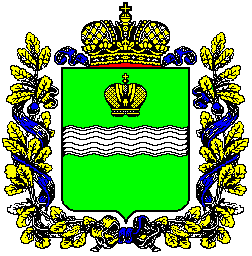 Правительство Калужской областиПОСТАНОВЛЕНИЕ_________________                                                  		                                                       №________О внесении изменений в распределение объемов иных межбюджетных трансфертов местным бюджетам из областного бюджета на финансовое обеспечение расходных обязательств муниципальных образований Калужской областиВ соответствии с пунктом 2 статьи 7 Закона Калужской области                                            «О межбюджетных отношениях в Калужской области», пунктом 6 статьи 14 Закона Калужской области «Об областном бюджете на 2020 год и на плановый период 2021 и 2022 годов», постановлением Правительства Калужской области от 20.12.2019 № 826 «Об утверждении Положения о методике распределения иных межбюджетных трансфертов местным бюджетам из областного бюджета на финансовое обеспечение расходных обязательств муниципальных образований Калужской области и правилах их предоставления» Правительство Калужской области ПОСТАНОВЛЯЕТ:1. Внести изменения в распределение объемов иных межбюджетных трансфертов местным бюджетам из областного бюджета на финансовое обеспечение расходных обязательств муниципальных образований Калужской области согласно приложению к настоящему постановлению.2. Настоящее постановление вступает в силу со дня его официального опубликования.Губернатор  Калужской области						          В.В. ШапшаПриложение к постановлению Правительства Калужской областиот _____________ № ________Изменения в распределение объемов иных межбюджетных трансфертов местным бюджетам из областного бюджета на финансовое обеспечение расходных обязательств муниципальных образований Калужской областиПОЯСНИТЕЛЬНАЯ ЗАПИСКАк проекту постановления Правительства Калужской области «О внесении изменений в распределение объемов иных межбюджетных трансфертов местным бюджетам из областного бюджета на финансовое обеспечение расходных обязательств муниципальных образований Калужской области»В соответствии с Положением о методике распределения иных межбюджетных трансфертов местным бюджетам из областного бюджета на финансовое обеспечение расходных обязательств муниципальных образований Калужской области и правилах их предоставления, утвержденным постановлением Правительства Калужской области от 20.12.2019 № 826, министерством финансов области рассмотрены просьбы муниципальных образований Калужской области об уточнении бюджетных ассигнований на финансовое обеспечение расходных обязательств в виде иного межбюджетного трансферта,  а также заявки муниципального образования Калужской области с просьбой о выделении бюджетных ассигнований на финансовое обеспечение расходных обязательств в виде иного межбюджетного трансферта. Заявки содержат всю необходимую информацию, в том числе обоснование необходимости выделения средств с указанием цели их использования, расчеты, подтверждающие запрашиваемую сумму и подтверждение обязательства администрации муниципального образования о выполнении мероприятий в текущем финансовом году.Кроме того, в соответствии с пунктом 6 статьи 14 Закона Калужской области «Об областном бюджете на 2020 год и на плановый период 2021 и 2022 годов» данным проектом постановления предусмотрено изменение ранее распределенных объемов иных межбюджетных трансфертов.В соответствии с пунктом 9 указанного Положения министерством финансов области подготовлен проект постановления Правительства области «О внесении изменения в распределение объемов иных межбюджетных трансфертов местным бюджетам из областного бюджета на финансовое обеспечение расходных обязательств муниципальных образований Калужской области».Проект данного постановления Правительства области размещен на официальном сайте министерства финансов Калужской области в сети Интернет. Принятие данного постановления не повлечет за собой выделения дополнительных финансовых средств из областного бюджета.Министр финансов                                                                 		         В.И. АвдееваНаименование муниципального образованияСумма, рублейМуниципальный район «Бабынинский район»4 386 631,00Муниципальный район «Барятинский район»1 073 902,00Муниципальный район «Боровский район12 869 643,98Городское поселение «Город Боровск» (Боровский район)24 887 283,03Муниципальный район «Дзержинский район»4 823 631,00Городское поселение «Поселок Товарково»2 303 724,00Муниципальный район «Думиничский район»5 825 618,06Муниципальный район «Жиздринский район»1 640 404,00Муниципальный район «Жуковский район»8 378 418,46Городское поселение «Город Кременки» (Жуковский район)29 490 689,65Муниципальный район «Износковский район»1 019 550,00Муниципальный район «Город Киров и Кировский район»62 210 620,15Муниципальный район «Козельский район»8 295 367,00Муниципальный район «Куйбышевский район»1 311 042,00Муниципальный район «Город Людиново и Людиновский район»8 605 963,78Муниципальный район «Малоярославецкий район»36 894 996,41Сельское поселение «Село Спас-Загорье» (Малоярославецкий район)1 036 888,29Муниципальный район «Медынский район»1 452 394,00Муниципальный район «Мещовский район»1 764 980,00Муниципальный район «Мосальский район»1 509 347,00Муниципальный район «Перемышльский район»1 917 921,00Муниципальный район «Спас-Деменский район»27 963 015,00Муниципальный район «Сухиничский район»4 692,974,40Муниципальный район «Тарусский район»1 899 339,00Муниципальный район «Ульяновский район»1 216 924,00Муниципальный район «Ферзиковский район»1 913 428,00Муниципальный район «Хвастовичский район»1 778 147,00Муниципальный район «Юхновский район»6 611 881,27Городской округ «Город Обнинск»136 023 973,43Городской округ «Город Калуга»240 627 732,82ИТОГО644 426 429,73